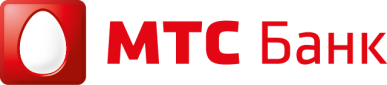  «УТВЕРЖДАЮ»Председатель Комитета по тендерам и закупкам___________________ О.Е.Маслов«__»________   20 ___ г.ЗАКУПОЧНАЯ ДОКУМЕНТАЦИЯпо  проведению открытого ЗАПРОСА ПРЕДЛОЖЕНИЙпо выбору организации, осуществляющей поставку программного обеспечения (ПО) и услуг по его внедрению, обеспечивающего взаимодействие с государственными службами: ГУВМ МВД, ПФР, МЭР, ФНС, ФФОМС для ПАО «МТС-Банк»Настоящая документация является неотъемлемой частью Уведомления о проведении закупочной процедурыг. Москва
2016г.Оглавление1. Общие положения	32.Предмет закупки. Техническое задание	43. Требования к Участникам и документы, подлежащие предоставлению	53.1	Требования к Участникам	53.2	Требования к документам	54.Подготовка Предложений	74.1	Общие требования к Предложению	74.2	Требования к языку Предложения	74.3	Разъяснение закупочной Документации	84.4	Продление срока окончания приема Предложений	85.Подача предложений и их прием	96.Оценка Предложений и проведение переговоров	96.1	Общие положения	96.2	Отборочный этап	96.3	Оценочный этап	107.Принятие решения о проведении дополнительных этапов процедуры запроса предложений		108.Подписание Договора	109.Уведомление Участников о результатах	1010.Образцы основных форм документов, включаемых в Предложение	1110.1	Письмо о подаче предложения (Форма №1)	1210.2	Коммерческое предложение (Форма №2)	1410.3	Протокол разногласий по проекту Договора (Форма №3)	Ошибка! Закладка не определена.10.4. 	Анкета Участника (Форма №4)	141. Общие положения1.1. Общие сведения о процедуре запроса предложений:	1.1.1.  Организатором закупки является ПАО «МТС-Банк» - юридический адрес: Российская Федерация, 115432, г. Москва, пр-т Андропова, д.18, стр.1 (далее – Банк). Организатор закупки Уведомлением о проведении открытого запроса предложений приглашает организации к участию в процедуре отбора организации, осуществляющей поставку программного обеспечения (ПО) и услуг по его внедрению, обеспечивающего взаимодействие с государственными службами: ГУВМ МВД, ПФР, МЭР, ФНС, ФФОМС для ПАО «МТС-Банк».	1.1.2. Контактная информация организатора закупки: Адрес: г.Москва, пр-т Андропова, д.18 к.1Ответственный: Слукина Марияe-mail: zakupki@mtsbank.ruТелефон/факс: +7(495) 745-81-84 (доб. 22-08)	1.1.3. Порядок проведения запроса предложений и участия в нем, а также инструкции по подготовке Предложений приведены в разделе 4. Формы документов, которые необходимо подготовить и подать в составе Предложения, приведены в разделе 8 настоящего документа.	1.1.4. Порядок предоставления Закупочной документации на последующие этапы, в случае их проведения, установлен в Разделе 5, и будет доведен до сведения Участников дополнительно.1.2. Срок окончания приема предложенийСбор коммерческих предложений производится в электронной форме на электронной торговой площадке (далее ЭТП) http://utp.sberbank-ast.ru/AFK  до 16 часов (местное время) 26.08.2016 г. 1.3. Правовой статус процедур и документов	1.3.1. Запрос предложений не является конкурсом, и его проведение не регулируется статьями 447—449 части первой Гражданского кодекса Российской Федерации. Данная процедура запроса предложений также не является публичным конкурсом и не регулируется статьями 1057—1061 части второй Гражданского кодекса Российской Федерации. Таким образом, данная процедура запроса предложений не накладывает на Организатора соответствующего объема гражданско-правовых обязательств.	1.3.2. Опубликованное в соответствии с пунктом 1.1 Уведомление вместе с его неотъемлемым приложением – настоящей Документацией, не являются приглашением делать оферты и должны рассматриваться Участниками с учетом этого.	1.3.3. Организатор вправе предложить участнику, в предложении которого, по мнению Банка, представлены наилучшие условия исполнения договора по предмету Запроса предложений, заключить Договор на условиях, содержащихся в данном Запросе предложений.	1.3.4. При определении условий Договора с Победителем используются следующие документы с соблюдением указанной иерархии (в случае их противоречия):	Протоколы преддоговорных переговоров между Организатором и Победителем (по условиям, не оговоренным ни в настоящей Документации по запросу предложений, ни в Предложении Победителя);	Уведомление о проведении запроса предложений и настоящая Документация по запросу предложений по всем проведенным этапам со всеми дополнениями и разъяснениями;	Предложение Победителя со всеми дополнениями и разъяснениями, соответствующими требованиям Организатора.1.4. Обжалование	1.4.1. Все споры и разногласия, возникающие в связи с проведением запроса предложений, в том числе, касающиеся исполнения Организатором и Участниками своих обязательств, должны решаться в претензионном порядке. Для реализации этого порядка заинтересованная сторона в случае нарушения ее прав должна обратиться с претензией к другой стороне. Сторона, получившая претензию, должна направить другой стороне мотивированный ответ на претензию в течение 10 рабочих дней с момента ее получения..1.5.  Прочие положения1.5.1. Участники самостоятельно несут все расходы, связанные с подготовкой и подачей предложения, а Организатор по этим расходам не отвечает и не имеет обязательств, независимо от хода и результатов данного запроса предложений.	1.5.2. Организатор обеспечивает разумную конфиденциальность относительно всех полученных от Участников сведений, в том числе содержащихся в предложениях. Предоставление этой информации другим Участникам или третьим лицам возможно только в случаях, прямо предусмотренных действующим законодательством Российской Федерации или настоящей Документацией.	1.5.3. Организатор вправе отклонить Предложения Участников, заключивших какое-либо соглашение с целью повлиять на определение Победителя Запроса предложений.Предмет закупки. ТЕХНИЧЕСКОЕ ЗАДАНИЕ	Предметом закупки является наилучшее предложение на поставку программного обеспечения (ПО) и услуг по его внедрению, обеспечивающего взаимодействие с государственными службами: ГУВМ МВД, ПФР, МЭР, ФНС, ФФОМС для ПАО «МТС-Банк» согласно требованиям настоящего Технического задания:объем и качество услуг:  поставка товара, выполнение работ, оказание услуг осуществляется в количестве и на условиях, установленных в Приложении № 1 (Техническое задание) к настоящей закупочной документации;платежные условия договора: согласно ТЗ (п.4);место и срок исполнения обязательств Поставщика: оказание услуг осуществляется силами Поставщика на территорию(ии) Банка по адресу: г.Москва, пр-т Андропова, д.18, корп.1, в установленный в Техническом задании срок.	Настоящее Техническое задание содержит условия, критичные для данной Закупки. Предложения Участников должны быть оформлены в соответствии с Формами, приведенными в разделе 4 настоящей документации согласно данному Техническому заданию.	По своим параметрам услуги, предлагаемые к поставке, должны соответствовать или превосходить характеристики и требования, указанные в Техническом задании, приложенном к настоящей документации.Требования к Участникам и документы, подлежащие предоставлениюТребования к участникамПодтверждение соответствия предъявляемым требованиям	3.1.1.	Участвовать в данной конкурентной процедуре могут любые юридический лица. Чтобы претендовать на победу в данной процедуре и на право заключения Договора, Участник должен своевременно подать надлежащим образом оформленное предложение  и отвечать следующим требованиям:быть зарегистрированным в установленном порядке и иметь соответствующие лицензии на выполнение видов деятельности, связанных с выполнением Договора, а также для других видов деятельности (если таковые будут использоваться для реализации проекта), если данные виды деятельности лицензируются в соответствии с действующим законодательством Российской Федерации;иметь опыт внедрения модулей взаимодействия с государственными сервисами в Банках России и/или СНГ с клиентской базой  более одного миллиона клиентов за последние 3 годаиметь соответствующие ресурсные возможности для исполнения договора (финансовые, материально-технические, производственные, трудовые);организация не должна находиться под процедурой банкротства, в процессе ликвидации или реорганизации, на ее имущество не должен быть наложен арест;не должен иметь убытки за 2015 и завершившийся отчетный период текущего года по бух. отчетности;должен иметь необходимую численность квалифицированного персонала в соответствии с выполняемой работой, иметь материально-техническую базу для полного и своевременного выполнения Договора поставки и внедрения Системы принятия кредитного решения для ПАО «МТС-Банк»;иметь письменные рекомендации от клиентов Участника;должен обладать положительной репутацией; наличие сведений о судебных разбирательствах, закончившихся не в пользу Участника, или в рекламациях по аналогичным Договорам может служить основанием для признания Участника неблагонадежным;должен выполнять обязательства по своевременной уплате налогов и других обязательных платежей в соответствии с действующим законодательством РФ;поставщик должен быть платежеспособным;должен отвечать другим требованиям к правоспособности, установленным действующим законодательством;Участник не должен находиться в Реестре недобросовестных поставщиков (подрядчиков, исполнителей), если такой Реестр имеется у Организатора.Требования к документам,подтверждающим соответствие участника установленным требованиям	3.2.1. Участник должен включить в состав Предложения следующие документы, подтверждающие его соответствие вышеуказанным требованиям (должны быть представлены скан-копии документов, как это указано ниже):копию выписки из единого государственного реестра юридических лиц (для российских юридических лиц), полученную не ранее чем за шесть месяцев до дня приглашения к участию в запросе предложений;копию выписки из единого государственного реестра индивидуальных предпринимателей, полученную не ранее чем за шесть месяцев до дня приглашения к участию в запросе предложений;копии учредительных документов;копию свидетельства о государственной регистрации;копию свидетельства о постановке на учет в налоговом органе;копию документа (приказа, протокола собрания учредителей и т.п.), подтверждающего полномочия лица, подписавшего Предложение. Если Предложение подписывается по доверенности, предоставляется оригинал или нотариально заверенная копия доверенности и вышеуказанные документы на лицо, выдавшее доверенность;копии бухгалтерского баланса и отчета о прибылях и убытках (формы № 1, 2) за один предыдущий год и завершившийся отчетный период текущего года (необходимо предоставить по дополнительному запросу Банка);справку об отсутствии решений органов управления организации или судебных органов о ликвидации или реорганизации организации или ареста ее имущества;копии действующих лицензий на виды деятельности, связанные с выполнением Договора, с приложениями, заверенные подписью руководителя и печатью организации;Справку в свободной форме о выполнении аналогичных по характеру и объему договоров по внедрению модулей взаимодействия с государственными сервисами в Банках России и/или СНГ с клиентской базой  более одного миллиона клиентов за последние 3 года (информацию необходимо подтвердить в простой письменной форме с указанием наименования клиента, статуса договора (например: инициирован/в процессе исполнения/завершен) ФИО, телефон, e-mail представителя клиента, отзывы заказчиков – копии, заверенные руководителем организации). иные документы, которые, по мнению Участника, подтверждают его соответствие установленным требованиям, с соответствующими комментариями, разъясняющими цель представления этих документов.справку о региональной сети Участника (список филиалов, представительств и агентств Участника по регионам с указанием их адресов и полномочий) - оригинал,  подписанный руководителем организации (по дополнительному требованию Инициатора закупки);Участник имеет право не предоставлять все документы, а сослаться на предоставленные документы в рамках ранее (в течение последних 12 месяцев) проводимой Банком процедуры (с указанием даты, наименования закупочной процедуры и Ф.И.О. сотрудника Банка, принявшего правоустанавливающие документы участника), с гарантийным письмом об их неизменности или приложением измененных документов.	3.2.2. Все указанные документы прилагаются Участником к Предложению.	3.2.3. В случае если по каким-либо причинам Участник не может предоставить требуемый документ, он должен приложить составленную в произвольной форме справку, объясняющую причину отсутствия требуемого документа, а также содержащую заверения Организатору о соответствии Участника данному требованию.Подготовка ПредложенийОбщие требования к Предложению До 16:00 (время московское) «26» августа 2016 г. Участники должны подготовить и загрузить на ЭТП следующие документы:Письмо о подаче предложения, оформленное по правилам деловой переписки (фирменный бланк, реквизиты, подпись уполномоченного лица, печать), содержащее информацию о предлагаемых товарах, работах, услугах, общей стоимости предложения, сроке действия предложения, а также перечень приложений к данному письму (наименования документов, количество листов), по форме и в соответствии с инструкциями, приведенными в настоящей Документации (Форма № 1, п.10.1) согласно ТЗ;Коммерческое предложение по форме и в соответствии с инструкциями, приведенными в настоящей Документации (Форма № 2, п.10.2) согласно ТЗ;Лист оценки соответствия требованиямДокументы, подтверждающие соответствие Участника требованиям настоящей Документации по запросу предложений (раздел 3);Анкету участника по форме и в соответствии с инструкциями, приведенными в настоящей Документации (Форма № 4, п.10.4);	4.1.2. Участник имеет право подать только одно предложение. В случае нарушения этого требования все предложения такого Участника отклоняются без рассмотрения по существу.	4.1.3. Каждый документ, входящий в предложение, должен быть подписан лицом, имеющим право в соответствии с законодательством Российской Федерации действовать от лица Участника без доверенности, или надлежащим образом уполномоченным лицом на основании доверенности. В последнем случае копия вышеуказанной доверенности, заверенная печатью организации участника, прикладывается к предложению. 	4.1.4. Каждый документ, входящий в предложение, должен быть скреплен печатью Участника.	4.1.5. Никакие исправления в тексте предложения не имеют силу, за исключением тех случаев, когда эти исправления заверены рукописной надписью «исправленному верить» и собственноручной подписью уполномоченного лица, расположенной рядом с каждым исправлением.Требования к языку предложенияВсе документы, входящие в предложение, должны быть подготовлены на русском языке за исключением нижеследующего.Документы, оригиналы которых выданы Участнику третьими лицами на ином языке, могут быть представлены на языке оригинала при условии, что к ним приложен перевод этих документов на русский язык (в специально оговоренных случаях – апостилированный). При выявлении расхождений между русским переводом и оригиналом документа на ином языке Организатор будет принимать решение на основании перевода.	Организатор вправе не рассматривать документы, не переведенные на русский язык.Разъяснение закупочной документацииУчастники вправе обратиться к Организатору за разъяснениями настоящей закупочной документации. Запросы на разъяснение документации по запросу предложений должны подаваться в письменной форме на адрес организатора закупки zakupki@mtsbank.ru.Организатор в разумный срок ответит на любой вопрос, который он получит не позднее, чем за 3 рабочих дня до истечения срока подачи предложений (п.1.2.). Если, по мнению Организатора, ответ на данный вопрос будет интересен всем участникам, копия ответа (без указания источника запроса) будет направлена всем участникам, официально получившим настоящую документацию.Продление срока окончания приема ПредложенийПри необходимости организатор имеет право продлевать срок окончания приема предложений, установленный в п.1.2., с уведомлением всех участников.Срок действия Предложения участникаСрок действия предложения участника составляет не менее 3 месяцев со дня окончания срока подачи предложений и должен включать в себя срок фиксации цен на период действия Договора. В случае если участник указывает более короткий срок действия предложения, такая заявка отклоняется как не отвечающая условиям конкурса.В исключительных случаях Банк может попросить участника продлить срок действия его предложения (отвечающего условиям данного запроса). При этом вся переписка по данному вопросу должна быть оформлена в письменном виде (письма, телеграммы, телекс или факс).Подача предложений и их приемПорядок подачи предложений участников:Сбор коммерческих предложений  производится в электронной форме на электронной торговой площадке (далее АСТ) http://utp.sberbank-ast.ru/AFK.Для участия в сборе коммерческих предложений в электронной форме с использованием ЭТП Участники регистрируются на ЭТП путем заполнения заявки на регистрацию http://utp.sberbank-ast.ru/AFK;До 16:00 (время московское) «26» августа 2016 г. Участники должны подготовить и загрузить на ЭТП следующие документы  (п.4.2. Закупочной документации)Организатор оставляет за собой право отказать в рассмотрении предложений участников, если предложение не предоставлено участником в указанные в настоящей документации сроки.Оценка Предложений и проведение переговоровОбщие положения	Оценка предложений участников осуществляется Комитетом по тендерам и закупкам.	Оценка Предложений включает отборочную стадию, проведение при необходимости переговоров и оценочную стадию.Отборочная стадия	6.2.1. В рамках отборочной стадии проверяется:полнота, правильность оформления Предложений и их соответствие требованиям настоящей документации по существу;соответствие Участников требованиям настоящей документации;соответствие коммерческого предложения требованиям настоящей документации.	В рамках отборочной стадии Организатор может запросить у Участников разъяснения или дополнения их Предложений, в том числе представления отсутствующих документов. При этом Организатор не вправе запрашивать разъяснения или требовать документы, меняющие суть Предложения.	6.2.2. По результатам проведения отборочной стадии Организатор имеет право отклонить Предложения, которые:в существенной мере не отвечают требованиям к оформлению настоящей документации;поданы Участниками, которые не отвечают требованиям настоящей документации;содержат предложения, по существу не отвечающие техническим, коммерческим или договорным требованиям настоящей документации;содержат очевидные арифметические или грамматические ошибки, с исправлением которых не согласился Участник.Оценочный этап	В рамках оценочного этапа оцениваются и сопоставляются предложения, проводится их ранжирование по степени предпочтительности для Банка, исходя из следующих критериев, указанных в порядке убывания значимости:стоимость услуг;соответствие требованиям ТЗ;опыт оказания аналогичных услуг.Принятие решения о проведении дополнительных этапов процедуры запроса предложений	7.1.	Комитет по тендерам и закупкам  Банка принимает решение либо по определению Победителя, либо по проведению дополнительных этапов Запроса предложений, либо по завершению данной процедуры Запроса предложений без определения Победителя.	7.2.	В случае если предложение какого-либо из участников окажется существенно лучше предложений остальных участников, и это предложение полностью удовлетворит организатора, организатор определит данного участника Победителем.	7.3.	В случае если самое лучшее предложение не удовлетворит Организатора полностью, Комитет по тендерам и закупкам  вправе принять решение о проведении дополнительных этапов Запроса предложений и внесении изменений в условия Запроса предложений.	7.4.	Если, по мнению Комитета по тендерам и закупкам, отсутствуют возможности для улучшения предложений участников и проведение дальнейших этапов бессмысленно,  Комитет по тендерам  и закупкам вправе принять решение о прекращении процедуры Запроса предложений.	Уведомление Участников о результатах ПроцедурыРешение о заключении договора по итогам проведенного запроса принимается Банком самостоятельно, по совокупности оценочных критериев участников запроса и при условии соответствия самого предложения условиям настоящего запроса.На основании решения Комитета по тендерам и закупкам и до истечения срока действия предложений участников организатор направляет письменное уведомление отобранному участнику закупочной процедуры о признании его предложения выигравшим и предложением подписать договор на поставку и внедрение Системы принятия кредитного решения Подписание ДоговораДоговор между Банком и Победителем подписывается в течение 10 (десяти) рабочих дней с даты объявления о победе, при этом Банк окончательно подписывает договор, ставит на нем дату и возвращает один экземпляр Победителю закупочной процедуры.Условия договора определяются в соответствии с требованиями Организатора и разделом 2 настоящего документа.Банк оставляет за собой право в момент заключения договора увеличивать или уменьшать объем предоставленных товаров/работ/услуг, изначально указанный в закупочной документации.Противодействие нарушениям и мошенничеству«Горячая линия» ПАО «МТС-Банк» создана для повышения эффективности борьбы с возможными злоупотреблениями, коррупционными действиями, мошенничеством и нарушениями в различных областях деятельности Банка, его Филиалов, дочерних компаний и представительств.Информацию об имеющих место нарушениях и злоупотреблениях вы можете в любой удобной форме сообщить анонимно или с указанием ваших данных:По электронной почте на адрес doverie@mtsbank.ruПо телефону или на круглосуточный автоответчик: +7 (495) 745-84-66Письмом по почте на адрес: 115432, г. Москва, пр-т Андропова, д. 18, корп. 1, Руководителю Департамента внутреннего аудита ПАО «МТС-Банк»Через онлайн-форму на сайте Банка.Поступающие обращения рассматриваются конфиденциально, в соответствии с внутренними документами Банка.Образцы основных форм документов, включаемых в ПредложениеПисьмо о подаче предложения (Форма №1)начало формы«____»___________ 20 __г.№_______________________Уважаемые господа!Изучив Уведомление о проведении открытого запроса предложений и Закупочную документацию по открытому запросу предложений на поставку программного обеспечения (ПО) и услуг по его внедрению, обеспечивающего взаимодействие с государственными службами: ГУВМ МВД, ПФР, МЭР, ФНС, ФФОМС, и принимая установленные в них требования и условия,_____________________________________________________________________________(полное наименование Участника с указанием организационно-правовой формы)зарегистрированное по адресу_____________________________________________________________________________(юридический адрес Участника)предлагает заключить Договор на _____________________________________________________________________________(краткое описание поставляемой продукции, выполняемых работ, оказываемых ус луг)_____________________________________________________________________________на условиях и в соответствии с требованиями, установленными в Техническом задании и в настоящей закупочной документации, являющиеся неотъемлемыми приложениями к настоящему письму и составляющим вместе с настоящим письмом Предложение, на общую сумму [Если итоговая стоимость Предложения не может быть определена, эта строка удаляется]В стоимость настоящего Предложения включены все затраты, налоги, пошлины, сборы и обязательные платежи согласно действующему законодательству Российской Федерации, а также все скидки.	Настоящее Предложение действует до «____»______________ 20 ___ г.	Настоящее Предложение дополняется следующими документами, включая неотъемлемые приложения:Коммерческое предложение (Форма № 2) – на ____ листах.Анкета участника (Форма № 4) – на ____ листах.Заполненный Лист оценки соответствия требованиям Документы, подтверждающие соответствие Участника установленным требованиям (п.3.2) – на ____ листах.Справка о выполнении аналогичных по характеру и объему договоров по внедрению модулей взаимодействия с государственными сервисами в Банках России и/или СНГ с клиентской базой  более одного миллиона клиентов ____________________________________(подпись, М.П.)____________________________________(фамилия, имя, отчество подписавшего, должность)конец формы10.1.1 Инструкции по заполнению Формы №1	1. Письмо следует оформить на официальном бланке Участника. Участник присваивает письму дату и номер в соответствии с принятыми у него правилами документооборота.2. Участник должен указать свое полное наименование (с указанием организационно-правовой формы) и юридический адрес.3. Если закупка осуществляется по лотам, то помимо краткого описания продукции, работ, услуг должны быть указаны номера лотов, на которые подается Предложение.4.Участник должен указать стоимость оказания услуг цифрами и словами, 
в рублях, с НДС. 5. Предложение должно быть действительно в течение срока, достаточного для завершения процедуры выбора Победителя и заключения Договора – не менее двух месяцев.6. Письмо должно быть подписано и скреплено печатью в соответствии с требованиями закупочной документации.Коммерческое предложение (Форма №2)начало формы	Приложение 1 к письму о подаче предложения
от «___»____________ 20 __ г. №__________Коммерческое предложение	Наименование и адрес Участника: _________________________________________Изучив Уведомление о проведении открытого запроса предложений на поставку и внедрение  системы принятия кредитного и приложенную Закупочную документацию, и принимая установленные в них требования и условия, предлагаем оказание следующих услуг:	[Коммерческое предложение оформляется Участником согласно Приложению №1 (Техническому заданию) в соответствии с требованиями настоящей закупочной документации].В стоимость настоящего Предложения включены все затраты, налоги, пошлины, сборы и обязательные платежи согласно действующему законодательству Российской Федерации, а также все скидки.Платежные условия Договора: [указать]Исполнитель гарантирует, что состав и стоимость товаров/работ/услуг окончательны и остаются неизменными в течение всего срока действия договора.К настоящему Коммерческому предложению прилагаются следующие документы, подтверждающие соответствие предлагаемой нами продукции (товаров/работ/услуг) установленным требованиям: (Участник перечисляет приложения к предложению).____________________________________(подпись, М.П.)____________________________________(фамилия, имя, отчество подписавшего, должность)конец формы10.2.1. Инструкции по заполнению Формы №21. Участник указывает дату и номер Предложения в соответствии с письмом о подаче предложения.2. Участник указывает свое фирменное наименование (в т.ч. организационно-правовую форму) и свой адрес.3. В коммерческом предложении описываются все позиции раздела 2 с учетом предлагаемых условий Договора. Участник вправе указать, что он согласен на проект Технического задания, изложенного в разделе 2.  Анкета Участника (Форма №4)начало формы	Приложение 2 к письму о подаче предложенияот «____»____________ 20 ___г. №__________	Анкета Участника____________________________________(подпись, М.П.)____________________________________(фамилия, имя, отчество подписавшего, должность)Я _____________________________________________ согласен  (согласна)      (фамилия, имя, отчество (если последнее имеется), адрес руководителя, главного бухгалтера, ответственного лица Участника, номер основного документа,      удостоверяющего личность, сведения о дате выдачи указанного документа и выдавшем органе) с обработкой (путем включения  в  соответствующие  базы  данных)  ПАО «МТС-Банк»   (адрес  местонахождения:  115432, г. Москва,  пр-т Андропова, д. 18, корп. 1) содержащихся в настоящей Анкете Участника моих персональных  данных  в целях:'- проверки Банком сведений, указанных в данной Анкете и приложениях к ней;- принятия Банком решения о заключении договора(ов);- предоставления информации организациям, уполномоченным (в силу закона, договора или любым иным образом) на проведение проверок и/или анализа деятельности Банка, а также на осуществление иных форм контроля за деятельностью Банка, для целей осуществления ими указанных действий;- предоставления информации акционерам, членам органов управления, дочерним компаниям (предприятиям) Банка, аффилированным, а также иным связанным с Банком лицам;- передачи информации и/или документов третьим лицам, которые по договору с Банком осуществляют услуги по хранению полученной Банком информации и/или документов;- проведения работ по автоматизации деятельности Банка и работ по обслуживанию средств автоматизации.  Данное согласие действует до даты его отзыва  мною  путем  направления  в  ПАО «МТС-Банк» письменного сообщения об указанном отзыве  в  произвольной  форме,  если иное не установлено законодательством Российской Федерации. ______________________    ______________________________________________    (личная подпись)   (инициалы, фамилия руководителя, главного бухгалтера, ответственного лица Участника)конец формыИнструкция по заполнению Формы №11. Участник указывает дату и номер предложения в соответствии с письмом о подаче предложения.2. Участник указывает свое фирменное наименование (в т.ч. организационно-правовую форму) и свой адрес.3. Участники должны заполнить приведенную выше таблицу по всем позициям. В случае отсутствия каких-либо данных указать слово «нет».4. В графе 8 «Банковские реквизиты…» указываются реквизиты, которые будут использованы при заключении Договора.5. Указанные в Анкете Участника физические лица путем заполнения соответствующих граф Анкеты	 Участника (соответствующие графы заполняются по количеству физических лиц - субъектов персональных данных) выражают свое согласие на обработку Публичным акционерным обществом "МТС-Банк" (далее по тексту  Банк, местонахождение Банка: 115432, Москва, пр-т Андропова, д. 18, корп. 1), их персональных данных. Под персональными данными Участника понимаются любые относящиеся к указанным в Анкете Участника физическим лицам сведения и информация на бумажных и/или электронных носителях, которые были или будут переданы в Банк Участником или поступили (поступят) в Банк иным способом. При этом под обработкой персональных данных понимаются действия (операции) с персональными данными, включая сбор, систематизацию, накопление, хранение, уточнение (обновление, изменение, проверка), использование, распространение/передачу, воспроизведение, электронное копирование, обезличивание, блокирование и уничтожение персональных данных.При этом обработка моих персональных данных Участника, в том числе трансграничная передача моих персональных допускается для следующих целей:'- в целях проверки Банком сведений, указанных в данной Анкете и приложениях к ней;- в целях принятия Банком решения о заключении договора(ов);- в целях предоставления информации организациям, уполномоченным (в силу закона, договора или любым иным образом) на проведение проверок и/или анализа деятельности Банка, а также на осуществление иных форм контроля за деятельностью Банка, для целей осуществления ими указанных действий;- в целях предоставления информации акционерам, членам органов управления, дочерним компаниям (предприятиям) Банка, аффилированным, а также иным связанным с Банком лицам;- в целях передачи информации и/или документов третьим лицам, которые по договору с Банком осуществляют услуги по хранению полученной Банком информации и/или документов;- в целях проведения работ по автоматизации деятельности Банка и работ по обслуживанию средств автоматизации.Не допускается публичное обнародование Банком моих персональных данных в средствах массовой информации, размещение в информационно телекоммуникационных сетях. Банк обязуется заключить с третьими лицами, которым будут предоставляться персональные данные, соглашения о конфиденциальности и неразглашении сведений.Участник уведомлен и согласен с тем, что данное согласие может быть отозвано путем направления Банку в письменной форме уведомления об отзыве согласия заказным письмом с уведомлением о вручении либо вручено лично под роспись уполномоченному представителю Банка.При этом Участник уведомлен о том, что отзыв согласия не лишает Банк права на обработку персональных данных Участника в целях исполнения договора, использования информации в качестве доказательств в судебных разбирательствах и в иных случаях, установленных законодательством РФ.Настоящее согласие действует до истечения 5 (Пяти) лет с момента прекращения действия последнего из договоров, заключенных между Участником и Банком. По истечении указанного срока действие Согласия считается продленным на каждые следующие 5 (Пять) лет при условии отсутствия у Банка сведений о его отзыве. Приложение №1 к Закупочной документацииТЕХНИЧЕСКОЕ ЗАДАНИЕна программное обеспечение для работы с сервисами государственных услуг и его интеграцию с системами Банка для ПАО «МТС-Банк»Требования к работам/услугам, условия и сроки выполнения работ/ оказания услуг. Задачи разбиваются на 3 лота:Упрощенная идентификация клиента (через сервисы СМЭВ и ЕСИА).Расширенная выписка пенсионного фонда России (ПФР), регистрация клиента в ЕСИА.Получение данных о банкротах, получение сведений о рассмотрении дел о банкротстве на неконечных стадиях1. Лот 1: Упрощенная идентификация клиента.Через СМЭВ.Необходимо приобретение инструментов запросов следующих сервисов главного управления по вопросам миграции министерства внутренних дел (ГУВМ МВД), федеральной налоговой службы (ФНС), ПФР, федерального фонда обязательного медицинского страхования (ФФОМС):проверка действительности и существования паспорта;принадлежность паспорта по ФИО и дате рождения;соответствие СНИЛС ФИО и дате рождения.соответствие ИНН ФИО и дате рождения или паспорту.соответствие ФИО и даты рождения номеру полиса ОМС.Через ЕСИА.2. Лот 2: Получение расширенной выписки ПФР, регистрация клиента в единой системе идентификации и аутентификации (ЕСИА).Получение расширенной выписки по личному счету физического лица из ПФР. Регистрация клиента в ЕСИА и подтверждение его личности.3. Данные о банкротстве физического/юридического лица. Получение информации о факте банкротства физического/юридического лица из сервиса Минэкономразвития (МЭР).Получение сведений о рассмотрении дел о банкротстве на неконечных стадиях (сервисы Право.ru и/или Интерфакс)Предмет  закупки:программное обеспечение для работы с сервисами государственных услуг имеет целью снизить риски мошенничества, увеличить поток клиентов за счет знания об их доходах и непрерывном стаже из официального источника информации, улучшить показатели эффективности взыскания;услуги по внедрению ПО в инфраструктуру Банка. По каждому лоту выбирается наилучшее предложение на заключение договора по выполнению работ/ оказанию услуг на следующих условиях:Состав работ/услуг и специальные требования к работам/услугам:  Задачи:Подготовить и еженедельно актуализировать план – график работ по проекту.Разработать и согласовать необходимые функциональные требования и технические задания на автоматизацию процесса взаимодействия с государственными сервисами и интеграцию с корпоративной шиной Банка.Разработать рекомендации по инфраструктуре и внедрению ПО в архитектуру  Банка;Настроить/доработать до полного соответствия бизнес и функциональным требованиям программное обеспечение, включая реализацию интеграции с банковскими информационными системами на стороне внедряемого ПО и внешними ИС;Оформить техническую документацию на русском языке, описывающую настройки, функционирование, структуру и использование внедряемого ПО.Оформить пользовательскую документацию, руководство администратора на русском языке, описывающую сценарии работы с функционалом внедренного ПООформить спецификацию интеграционных и прочих API внедряемого ПО;Провести приемо-сдаточные испытания (функциональное, интеграционное, нагрузочное тестирование) и поэтапный ввод в опытно-промышленную эксплуатацию функционала модулейОбеспечить стабильное функционирование модулей, исправление ошибок по результатам ОПЭ,  передать систему в промышленную эксплуатацию. Обеспечить техническую поддержку и сопровождение ПО в ходе проекта.Обеспечить бесплатную гарантийную поддержку после ввода в ПЭ в течение 1 года. Функциональные требования:Возможность оффлайнового использования вызовов сервисов гос.органов (пакетный режим)Поддержка всех протоколов, используемых при взаимодействии с государственными сервисами.Цифровая подпись перед обращением во внешние источники в соответствии с требованиями и спецификациями СМЭВ.При вызове модуля по идентификации клиента в запросе передаются следующие данные:- серия и номер паспорта- ФИО клиента и дата рождения- и/или номер СНИЛС- и/или номер ИНН- и/или номер полиса ОМС- перечень проверок в рамках идентификации, которые необходимо пройтиВ ответ модуль по идентификации клиента возвращает информацию по клиенту либо код ошибки:- действительность паспорта- соответствие ФИО из запроса владельцу паспорта- соответствие ФИО из запроса владельцу СНИЛС- соответствие ИНН из запроса на основании ФИО и даты рождения- соответствие ИНН из запроса на основании номера паспорта- соответствие номера полиса ОМС на основании ФИО и даты рождения- дата и время запроса- код и описание ошибкиПри вызове модуля взаимодействия с ПФР в запросе передается следующая информация с учетом требований НСФР:- Фамилия клиента- Имя клиента - Отчество клиента (опционально)- дата рождения- номер СНИЛС- год, за который нужны данные - код региона (есть справочник)- код района (есть справочник)В ответ модуль взаимодействия с ПФР возвращает информацию о клиенте либо код ошибки:- расширенная выписка ПФР в рамках пилота НСФР- дата и время запроса- код и описание ошибкиПри вызове модуля получения сведений о банкротстве в запросе передается следующая информация:- ФИО клиента для физ.лиц/ Наименования для юр.лиц- регион (опционально)- адрес (опционально)- ИНН (опционально)- СНИЛС (опционально)- ОГРН / ИНН / ОКПО для юр.лиц- категория (опционально)В ответ модуль получения сведений о банкротстве возвращает информацию о клиенте либо код ошибки:- флаг наличия в реестре банкротств- стадия банкротства- ФИО клиента для физ.лиц/ Наименования для юр.лиц- регион (опционально)- адрес (опционально)- ИНН (опционально)- СНИЛС (опционально)- ОГРН / ИНН / ОКПО для юр.лиц- дата и время запроса- код и описание ошибкиМодули должны вести логирование запросов, поддерживать поиск по истории запросов.Модули должны иметь возможность удаления информации о клиенте из базы запросов. Не функциональные требования:Внедряемое ПО, отдельные модули ПО должны обеспечивать режим функционирования 24*7.Поставщик должен привести в КП заполненный лист соответствия требованиям ТЗ с комментариями, а также отметить возможность доработки системы в рамках проекта в соответствии с условиями КП (сроки, стоимость). Возможны следующие варианты отметок соответствия в листе:Да (текущая реализации системы соответствует требованию)Нет (текущая реализация системы не поддерживает данного требования)Шкала соответствия от 0 до 5, где "0" - полностью не соответствует, "5" - полностью соответствуетДля всех вариантов ответов, кроме «Нет» и «0», требуется указать комментарий, описывающий выбор данного варианта ответа на п.п. листа.Модули должны иметь возможность работы в виртуальных средах.Взаимодействие с модулями реализуется через ESB шину IBM Web Sphere MQ (с использованием механизма очередей). Требования по масштабируемости:Архитектура внедряемого ПО, отдельные модули ПО должны поддерживать вертикальное и горизонтальное масштабирование.Требования к производительности и отказоустойчивости:- до 240 000 запросов / день (среднее значение)- до 10 000 запросов / час (среднее значение)- до 3 запросов /сек (среднее значение)- до 15 вызовов в секунду (пиковое значение)- максимальная обработка 90% запросов – 30 секунд- ошибки по одному запросу не должны приводить к остановке работы ПО или отдельного модуля- должна быть опция ручной остановки работы отдельного модуля ПОТребования по защите информации:При использовании модуля должна осуществляться идентификация и аутентификация (проверка подлинности) субъектов доступа.На этапе разработки технических заданий, должны быть включены работы по уточнению и детализации требований по защите информации, применительно к конкретным условиям функционирования модулей.Для обеспечения соответствия законодательству в области персональных данных, в интерфейсах информационного обмена модулей должны использоваться сертифицированные ФСБ России средства криптографической защиты информации (СКЗИ) по уровню защищенности не ниже КС2 либо должна иметься возможность встраивания и поддержки таких средств. Обеспечение возможности интеграции с продуктами компании Крипто-Про.Должно осуществляться шифрование всей конфиденциальной информации (персональные данные), передаваемой по внешним каналам связи.Документация на закупаемые модули должна содержать подробное описание критичных объектов системы (конфигурационные файлы, сведения о таблицах БД с информацией о пользователях и администраторах т.п.), рекомендации по настройке аудита указанных объектов, в соответствии с которыми должна быть выполнена настройка модулей, а также описание настроек модулей на сетевом уровне (протоколы, порты, направления взаимодействия).Лист соответствия требованиям ТЗЭтапы выполнения работ и описание ожидаемых результатов выполнения работ/оказания услуг: Ниже представлен список работ Поставщика/Интегратора и результат по каждой работе. Данные работы должны быть выполнены в рамках каждого этапа проекта и должны быть включены в Коммерческое ПредложениеПриоритетность внедрения функциональных блоков: 1. Упрощенная идентификация через СМЭВ и ЕСИА2. Расширенная выписка ПФР 3. Регистрация в ЕСИА 4. Сведения о банкротствахПлатежные условия договора.4.1 Поставщик должен указать в КП стоимость в разбивке по этапам проекта со всеми применимыми налогами для всех компонент работ/услуг, необходимых для реализации проекта, в том числе:Лицензии на прикладное ПО. Лицензии на системное ПО, необходимое для работы системы (OC, СУБД, системная платформа и т.д).Работы по внедрению (включая разбивку по этапам).Работы по кастомизации Продукта в соответствии с требованиями банка и интеграции  Продукта с системами банка.Обучение сотрудников Банка.Работы по тестированию (функциональное, нагрузочное и отказоустойчивости), опытно-промышленной эксплуатации и ввода в Промышленную Эксплуатацию.Другие необходимые для реализации проекта расходы.4.2 Затраты на командировки команды Поставщика при их необходимости должны входить в стоимость работ по умолчанию.Поставка оборудования и системного программного обеспечения (OC, СУБД, системная платформа и т.д.), необходимого для реализации проекта, не входит в рамки Коммерческого Предложения, однако поставщик должен указать необходимые параметры оборудования, системного ПО,  и его рыночную стоимость в соответствии с требованиями системы и нефункциональными требованиями Заказчика. В случае если поставщик не указал в КП исчерпывающий список расходов или впоследствии существенно изменил оценки по стоимости в сторону увеличения, срокам и/или платежные условия, то итоги закупочной процедуры признаются недействительными.В КП должна быть описана лицензионная политика поставщика, а также указаны возможные варианты изменения алгоритма лицензионного ценообразования. Поставщик должен указать в КП: лицензионную политику, метод лицензирования,  стоимость разных типов лицензий на прикладное ПО и специфичное системное ПО,  необходимое для функционирования системы, а также все существующие лицензионные ограничения и условия. Стоимость лицензий и оборудования должны быть указаны для двух вариантов нагрузочного профиля: Полный – параметры производительности соответствуют заявленным в п.п 1.6.Первоначальный – параметры производительности соответствует половине из заявленных в п.п 1.6.Стоимость указывается окончательная, со всеми применимыми налогами.Валюта договора: рубли.Поставщик должен заполнить итоговую таблицу с расчетом стоимости внедрения, годовой стоимости сопровождения и итоговой стоимости владения системой до конца 2019 года. Образец таблицы:Лицензии на прикладное ПО оплачиваются поэтапно, по завершении этапа (для каждого из этапов) - после подписания Акта о вводе этапа в ОПЭ.   На период ввода в ОПЭ Поставщик должен предоставить Банку временные лицензии без дополнительной оплаты. На период, предшествующий вводу в ОПЭ системы, должна быть предоставлена временная, техническая (для использования только на тестовых данных), бесплатная лицензия. Внедрение ПО начинается в 2016 году. При этом оплата Банком затрат с типом CAPEX производится после вывода ПО в промышленную эксплуатацию. По сопровождению 100% постоплата в приоритете.Условия выполнения работ/оказания услуг:Выполнение работ/оказание услуг осуществляется силами Поставщика на территории ПАО «МТС-Банк» по следующим адресам: г. Москва, проспект Андропова, д.18, к.1 в установленный срок.По факту выполнения работ/оказания услуг Поставщик передает комплект документов на данную продукцию: Общая спецификация ПО / отдельных модулей ПОАрхитектура внедрения ПО/отдельных модулей ПОСпецификации взаимодействия с интегрируемыми системамиПротоколы тестированияРуководство администратора, должно включать - Руководство по установке и настройке ПО, руководство по обеспечению отказоустойчивости/ восстановлению ПО.Руководство пользователяПоставщик обязан исправить работы/оказанные услуги, не соответствующие требованиям по качеству, в срок не более 10 календарных дней с момента получения Акта недостатков по качеству, рекламаций, дефектной ведомости и/или прочих аргументированных документов-претензий от Банка.Срок исполнения обязательств Поставщика: Поставщик должен включить в КП верхне-уровневый план-график работ проектаОриентировочный срок начала работ - «09» сентября 2016 г.Лицензия на модуль упрощенной идентификации (Лот 1) должна быть предоставлена Банку не позднее 15.09.2016Гарантийные обязательства Поставщика: Гарантийный срок на выполненную работу/услугу должен составлять 12 месяцев со дня подписания Акта приемки-передачи на выполненную работу/услугу.Требования к послепродажному обслуживанию. Поставщик должен представить проект договора на сопровождение модуля (третья линия поддержки), указать условия в соответствии с указанными ниже требованиями банка, а именно:Состав работСрокиПериод поддержкиСтоимость и условия SLA в соответствии с требования банкаТребуемый срок действия договора Сопровождения – до конца 2019 года с возможной пролонгацией. Поставщик должен указать принципы ценообразования  договоров на сопровождение.Специальные требования к поставщику/подрядчику. Участник должен иметь доказанный опыт внедрения модулей взаимодействия с государственными сервисами в Банках России и/или СНГ с клиентской базой  более одного миллиона клиентов за последние 3 года (информацию необходимо подтвердить в простой письменной форме с указанием наименования клиента, статуса договора (например: инициирован/в процессе исполнения/завершен) ФИО, телефон, e-mail представителя клиента, отзывы заказчиков – копии, заверенные руководителем организации). Заказчик вправе отдельно запросить подтверждение опыта работы, в том числе, не ограничиваясь, рекомендательными  письмами от действующих клиентов Участника.При необходимости, до заключения договора Поставщик должен организовать визит в компанию финансового сектора, в которой Поставщиком был успешно завершен аналогичный проектПорядок формирования цены Договора. Включает стоимость в зависимости от количества приобретаемых модулей (лотов). С учетом стоимости на постгарантийное обслуживание.Итоговая стоимость Предложения, 
руб. с НДС___________________________________(итоговая стоимость, руб. с НДС)№ п/пНаименованиеСведения об Участнике1Организационно-правовая форма и фирменное наименование Участника2Учредители (перечислить наименования и организационно-правовую форму или Ф.И.О. всех учредителей)3Свидетельство о внесении в Единый государственный реестр юридических лиц / индивидуальных предпринимателей (дата и номер, кем выдано)4ИНН Участника5Юридический адрес6Фактический адрес7Филиалы: перечислить наименования и почтовые адреса8Банковские реквизиты (наименование и адрес банка, номер расчетного счета Участника в банке, телефоны банка, прочие банковские реквизиты): указать все кредитные организации, в которых открыты счета Участнику9Телефоны Участника (с указанием кода города)10Факс Участника (с указанием кода города)11Адрес электронной почты Участника, адрес вэб-сайта Участника, если имеется12Фамилия, Имя и Отчество руководителя Участника, имеющего право подписи согласно учредительным документам Участника, с указанием должности и контактного телефона, серии, номера паспорта, а также кем и когда был выдан данный документ (или предоставление ксерокопии паспорта, содержащей запрашиваемые данные)13Фамилия, Имя и Отчество главного бухгалтера Участника, с указанием серии, номера паспорта, а также кем и когда был выдан данный документ (или предоставление ксерокопии паспорта, содержащей запрашиваемые данные)14Фамилия, Имя и Отчество ответственного лица Участника с указанием должности и контактного телефона15Дополнительная информацияДополнительная информация15.1Основные направления деятельности вашей организации15.2Использует ли ваша организация посредников при осуществлении хозяйственных операций?Да / Нет15.3Были ли претензии со стороны налоговых органов к вашей организации за последние 2 года?Да / Нет№РаботаОжидаемый результат1Анализ предметной области и разработка технического заданияРазработан, согласован и передан в Банк Документ Техническое задание в объеме, достаточном для проведения разработки и настройки ПО2Разработка и/или доработка документа Архитектура решенияРазработан, согласован и передан в Банк Документ Архитектура решения3Развертывание и настройка тестовых/промышленных сред на площадках ЗаказчикаПроизведена настройка необходимых программных компонент внедряемого ПО, за исключением аппаратного обеспечения и системного ПО (операционные системы, СУБД), позволяющая провести соответствующий этап тестирования4Настройка/доработка до полного соответствия бизнес и функциональным требованиям программного обеспечения Произведена доработка и настройка необходимых программных компонент внедряемого ПО, включая интеграционный слой, до полного соответствия требованиям5Оформление технической документацииРазработаны, согласованы и переданы в Банк планы тестирования, методика ПСИ, протоколы тестирования, руководства администратора, разработчика и пользователей.6Обучение персонала БанкаПроведено обучение администраторов и/или пользователей системы в объеме, достаточном для эксплуатации системы.Передан финальный вариант исходных кодов. Передана документация по исходным кодам и структурам ПО.7Внутреннее функциональное и интеграционное тестированиеПроведено функциональное, интеграционное, приемочное, регрессионное тестирование. Предоставлены соответствующие протоколы и акты8Нагрузочное тестирование и тестирование отказоустойчивостиПроведено нагрузочное тестирование и тестирование отказоустойчивости. Предоставлены соответствующие протоколы и акты9Демонстрация промежуточных прототипов Системы (при необходимости)Проведена демонстрация, зафиксированы новые требования и пожелания.10Проведение приемо-сдаточных испытаний (ПСИ)Проведено ПСИ согласно методике, предоставлены протоколы и акты11Сопровождение, исправление ошибок и стабилизация решения на этапе опытно-промышленной эксплуатации (ОПЭ)Исправлены обнаруженные ошибки и недочеты. Проведено обновление соответствующей технической и пользовательской документации12Прочие работы, необходимые для ввода в промышленную эксплуатацию внедряемой системы, в том числе, корректировка справочников, настройка продуктов и услуг, работы по миграции данных и т.п.В соответствии со спецификой проводимых работ в объеме, достаточном для выполнения соответствующих бизнес и функциональных требованийОценка стоимость владения системойОценка стоимость владения системойОценка стоимость владения системойОценка стоимость владения системойОценка стоимость владения системойОценка стоимость владения системойОценка стоимость владения системойОписание затратТип затрат (CAPEX/OPEX)Суммы, руб.Суммы, руб.Суммы, руб.Суммы, руб.Суммы, руб.Описание затратТип затрат (CAPEX/OPEX)2016201720182019Итого за все периоды:Стоимость приобретения лицензииCAPEX0Стоимость продления лицензииCAPEX0Стоимость внедрения решенияCAPEX0Стоимость сопровождения лицензииOPEX0Стоимость сопровождения системыOPEX 0…. (прочие расходы)0Итого CAPEX:Итого CAPEX:00000Итого OPEX:Итого OPEX:00000